Jeseň života- Deň jablkaJeseň – obdobie, ktoré  vie byť krásne pre všetkých, ktorí ho chcú prežiť naplno. Je to čas, kedy príroda mení svoj „plášť“ a oblečie si „kabát“ z pestrozafarbených listov. Lúče slnka prerážajú svojím svetlom jeseňou sfarbenú krajinu a zrazu nemajú takú hrejivú silu, ako tomu bolo ešte pred pár dňami.Mesiac úcty k starším je nielen úcta k tým, ktorí ešte dávno pred nami tvrdo pracovali, aby sme sa my mali lepšie, ale je to úcta ku každému človeku. Úcta k našim rodičom, starým rodičom, priateľom, učiteľom, susedom, jednoducho úcta ku všetkým našim blížnym. Žiaci špeciálnych tried Základnej školy v Giraltovciach si cestou po našom mestečku pripomenuli tento jesenný mesiac v spojení s Dňom jablka a uctili si, potešili každého, koho stretli. Mgr. Miriam Eliašová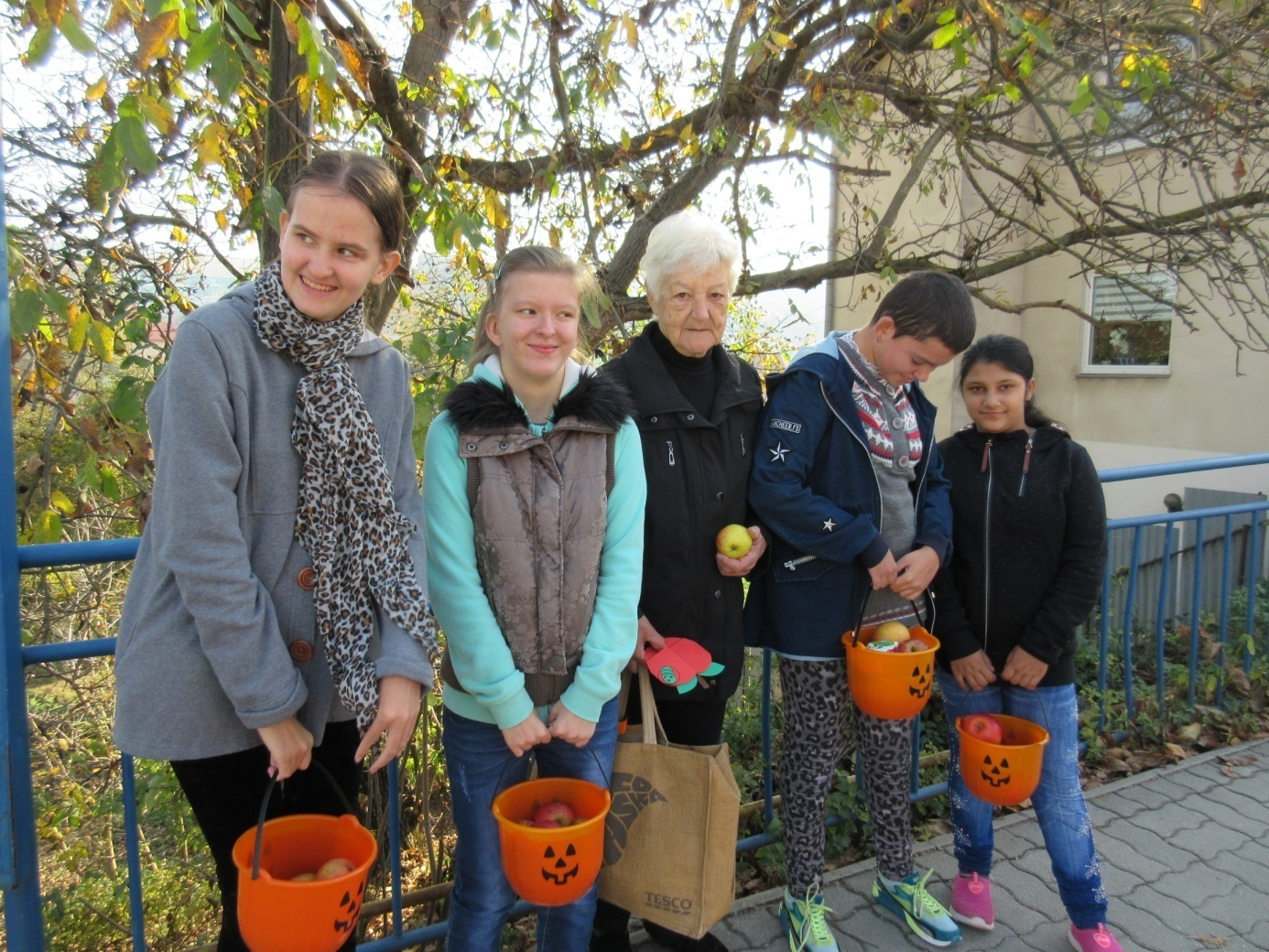 